         BERLIN  SKILL  DEVELOPMENT                  BASKETBALL CAMPGANON   BAKER     21 – 24  June   NBA Skill Development Coach         (  09.00 – 16.00)                     (Carl Zeiss Oberschule Lutherstr. 12305)                                           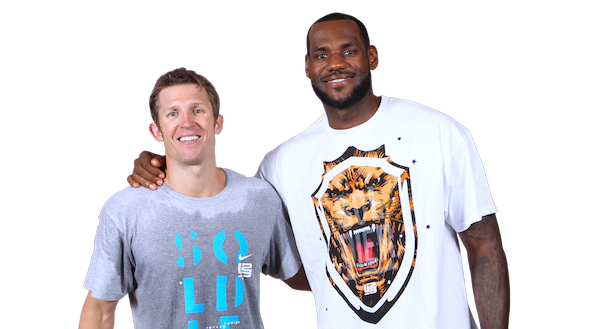 Co- operated with Coach Galanis  Dimitrios ( Coaching in Russia-Greece-Bulgaria )                    REGISTRATION:  ZAPTIES DIMITRIOS                e Mail Basketballexelixis@yahoo.comThe Coach who LeBron James, Steph Curry, Chris Paul, Kobe Byant & many stars of the ΝΒΑ  trust for their Skill Improvement comes to BERLIN !!! This is GANNON BAKER, the #1 Skill Develpoment Coach  in the World, Certified NBA Coach , with Clinics in 32 countries and more than 50 basketball educated DVDs.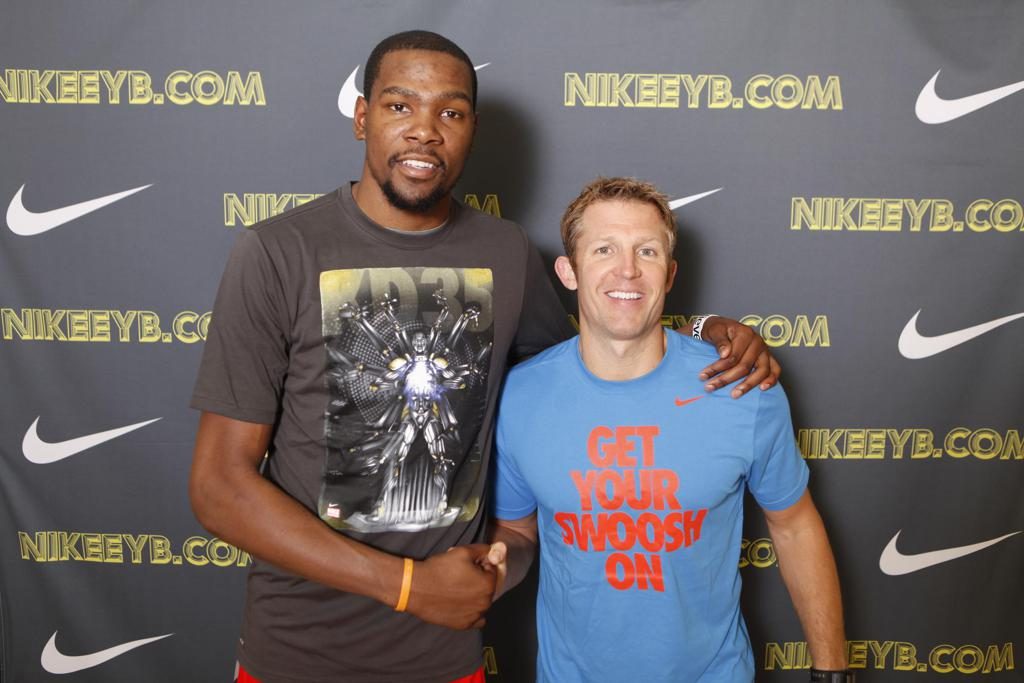 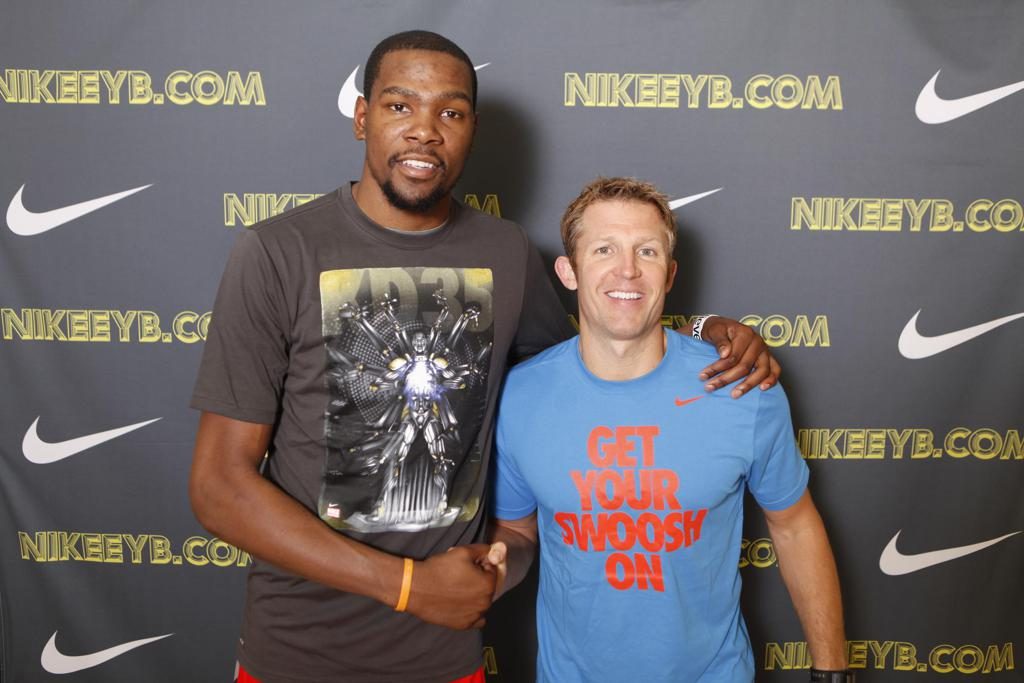 With him as staff Coach Galanis ( Lukoil, Vostok65,Greek A1)                              PROGRAM FR 21/6.                           	SA- SUN-MON (22-23-24/6)      8.15-9.30 REGISTRATION           8.45  PLAYERS ATTENDANCE9.30-16.30  CAMP                   9.00-16.00 CAMP*For the very young kids we are going to have a teacher of ARTS as well ( to do things in breaks )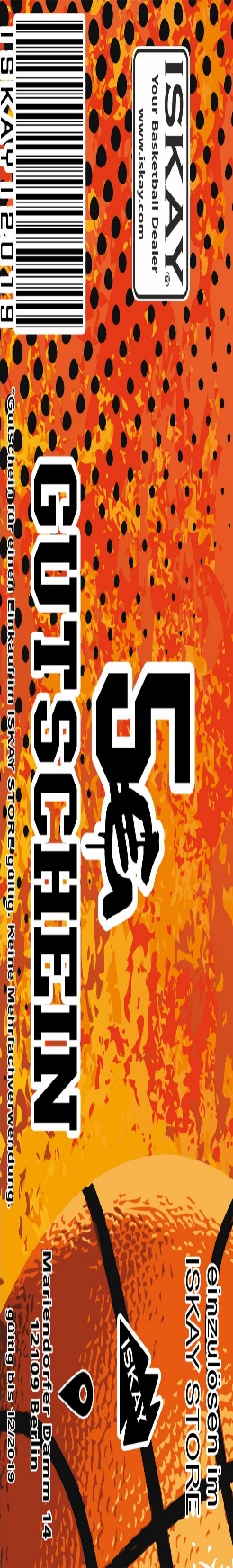 